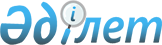 Жамбыл аудандық мәслихатының 2022 жылғы 22 желтоқсандағы №28-2 "2023-2025 жылдарға арналған аудандық бюджет туралы" шешіміне өзгерістер енгізу туралыЖамбыл облысы Жамбыл аудандық мәслихатының 2023 жылғы 3 қарашадағы № 9-2 шешімі
      ШЕШТІ:
      1. "2023-2025 жылдарға арналған аудандық бюджет туралы" Жамбыл аудандық мәслихатының 2022 жылғы 22 желтоқсандағы №28-2 шешіміне (Нормативтік құқықтық актілердің мемлекеттік тіркеу тізілімінде №176317 болып тіркелген) келесі өзгерістер енгізілсін:
      1 тармақ жаңа редакцияда жазылсын:
      "1. 2023-2025 жылдарға арналған аудандық бюджет 1,2 және 3 қосымшаларға сәйкес, оның ішінде 2023 жылға келесі көлемдерде бекітілсін:
      1) кірістер – 10 656 193 мың теңге, оның ішінде;
      салықтық түсімдер – 5 000 231 мың теңге;
      салықтық емес түсімдер – 32 857 мың теңге; 
      негізгі капиталды сатудан түсетін түсімдер – 114 260 мың теңге;
      трансферттер түсімі – 5 508 845 мың теңге.
      2) шығындар – 12 605 402 мың теңге;
      3) таза бюджеттік кредиттеу – -11 695 мың теңге, оның ішінде:
      бюджеттік кредиттер – 20 700 мың теңге;
      бюджеттік кредиттерді өтеу – 32 395 мың теңге;
      4) қаржы активтерімен жасалатын операциялар бойынша сальдо – 0 мың теңге, оның ішінде:
      қаржы активтерін сатып алу – 0 мың теңге;
      мемлекеттің қаржы активтерін сатудан түсетін түсімдер – 0 мың теңге;
      5) бюджет тапшылығы (профициті) – -1 937 514 мың теңге;
      6) бюджет тапшылығын қаржыландыру (профицитін пайдалану) – 1 937 514 мың теңге:
      қарыздар түсімі – 20 700 мың теңге;
      қарыздарды өтеу – 31 552 мың теңге;
      бюджет қаражаттары қалдықтарының қозғалысы – 1 948 366 мың теңге".
      Көрсетілген шешімнің 1 қосымшасы осы шешімнің қосымшасына сәйкес жаңа редакцияда жазылсын.
      2. Осы шешім 2023 жылдың 1 қаңтарынан бастап қолданысқа енгізіледі. 2023 жылға арналған Жамбыл ауданының бюджеті
					© 2012. Қазақстан Республикасы Әділет министрлігінің «Қазақстан Республикасының Заңнама және құқықтық ақпарат институты» ШЖҚ РМК
				
      Жамбыл аудандық 

      мәслихат төрағасы 

М. Шайдаев
Жамбыл аудандық мәслихатының 2023 жылғы 3 қарашадағы №9-2 шешіміне қосымша
АТАУЫ
АТАУЫ
АТАУЫ
АТАУЫ
сомасы, мың теңге 
Санаты
Санаты
Санаты
Санаты
сомасы, мың теңге 
Сыныбы
Сыныбы
Сыныбы
сомасы, мың теңге 
 Ішкі сыныбы
 Ішкі сыныбы
сомасы, мың теңге 
1. КІРІСТЕР
10656193
1
САЛЫҚТЫҚ ТҮСІМДЕР
5000231
01
Табыс салығы
1861450
1
Мұнай секторы ұйымдарынан түсетін түсімдерді қоспағанда, заңды тұлғалардан алынатын корпоративтік табыс салығы
982000
2
Жеке табыс салығы
879450
03
Әлеуметтік салық
829000
1
Әлеуметтік салық
829000
04
Меншікке салынатын салықтар
1240732
1
Мүлікке салынатын салықтар
1240000
3
Жер салығы
732
05
Тауарларға, жұмыстарға және қызметтерге салынатын ішкі салықтар
1040804
2
Акциздер
1017704
3
Табиғи және басқа да ресурстарды пайдаланғаны үшін түсетін түсімдер
15000
4
Кәсіпкерлік және кәсіби қызметті жүргізгені үшін алынатын алымдар
8100
07
Басқа да салықтар
1245
1
Басқа да салықтар
1245
08
Заңдық мәндi iс-әрекеттердi жасағаны және (немесе) оған уәкiлеттiгi бар мемлекеттiк органдар немесе лауазымды адамдар құжаттар бергенi үшiн алынатын мiндеттi төлемдер
27000
1
Мемлекеттік баж
27000
2
САЛЫҚТЫҚ ЕМЕС ТҮСІМДЕР
32857
01
Мемлекеттік меншіктен түсетін кірістер
5857
5
Мемлекет меншігіндегі мүлікті жалға беруден түсетін кірістер
5857
06
Өзге де салықтық емес түсімдер
27000
1
Өзге де салықтық емес түсімдер
27000
3
НЕГІЗГІ КАПИТАЛДЫ САТУДАН ТҮСЕТІН ТҮСІМДЕР 
114260
01
Мемлекеттік мекемелерге бекітілген мемлекеттік мүлікті сату
60
1
Мемлекеттік мекемелерге бекітілген мемлекеттік мүлікті сату
60
03
Жерді және материалдық емес активтерді сату
114200
1
Жерді сату
110000
2
Материалдық емес активтерді сату
4200
4
ТРАНСФЕРТТЕРДІҢ ТҮСІМДЕРІ
5508845
02
Мемлекеттік басқарудың жоғары тұрған органдарынан түсетін трансферттер
5508845
2
Облыстық бюджеттен түсетін трансферттер
5508845
Функционалдық топ
Функционалдық топ
Функционалдық топ
Функционалдық топ
2023 жыл, сомасы мың теңге
Бюджеттік бағдарламалардың әкiмшiсi
Бюджеттік бағдарламалардың әкiмшiсi
Бюджеттік бағдарламалардың әкiмшiсi
2023 жыл, сомасы мың теңге
Бағдарлама
Бағдарлама
2023 жыл, сомасы мың теңге
Атауы
2023 жыл, сомасы мың теңге
2. Шығыстар
12605402
01
Жалпы сипаттағы мемлекеттiк қызметтер 
3909831
112
Аудан (облыстық маңызы бар қала) мәслихатының аппараты
59163
001
Аудан (облыстық маңызы бар қала) мәслихатының қызметін қамтамасыз ету жөніндегі қызметтер
56323
003
Мемлекеттік органның күрделі шығыстары
2840
122
Аудан (облыстық маңызы бар қала) әкімінің аппараты
336913
001
Аудан (облыстық маңызы бар қала) әкімінің қызметін қамтамасыз ету жөніндегі қызметтер
253574
003
Мемлекеттік органның күрделі шығыстары
83339
452
Ауданның (облыстық маңызы бар қаланың) қаржы бөлімі
715554
001
Ауданның (облыстық маңызы бар қаланың) бюджетін орындау және коммуналдық меншігін басқару саласындағы мемлекеттік саясатты іске асыру жөніндегі қызметтер
34338
003
Салық салу мақсатында мүлікті бағалауды жүргізу
2500
010
Жекешелендіру, коммуналдық меншікті басқару, жекешелендіруден кейінгі қызмет және осыған байланысты дауларды реттеу
1000
018
Мемлекеттік органның күрделі шығыстары
620
113
Жергілікті бюджеттерден берілетін ағымдағы нысаналы трансферттер
677096
453
Ауданның (облыстық маңызы бар қаланың) экономика және бюджеттік жоспарлау бөлімі
35238
001
Экономикалық саясатты, мемлекеттік жоспарлау жүйесін қалыптастыру және дамыту саласындағы мемлекеттік саясатты іске асыру жөніндегі қызметтер
33775
004
Мемлекеттік органның күрделі шығыстары
1463
458
Ауданның (облыстық маңызы бар қаланың) тұрғын үй-коммуналдық шаруашылығы, жолаушылар көлігі және автомобиль жолдары бөлімі
2508329
001
Жергілікті деңгейде тұрғын үй-коммуналдық шаруашылығы, жолаушылар көлігі және автомобиль жолдары саласындағы мемлекеттік саясатты іске асыру жөніндегі қызметтер
133090
013
Мемлекеттік органның күрделі шығыстары
59416
113
Жергілікті бюджеттерден берілетін ағымдағы нысаналы трансферттер
2315823
466
Ауданның (облыстық маңызы бар қаланың) сәулет, қала құрылысы және құрылыс бөлімі
227348
040
Мемлекеттік органдардың объектілерін дамыту
227348
494
Ауданның (облыстық маңызы бар қаланың) кәсіпкерлік және өнеркәсіп бөлімі
27286
001
Жергілікті деңгейде кәсіпкерлікті,өнеркәсіпті және туризмді дамыту саласындағы мемлекеттік саясатты іске асыру жөніндегі қызметтер
26820
003
Мемлекеттік органның күрделі шығыстары
466
02
Қорғаныс
21724
122
Аудан (облыстық маңызы бар қала) әкімінің аппараты
21724
005
Жалпыға бірдей әскери міндетті атқару шеңберіндегі іс-шаралар
7722
006
Аудан (облыстық маңызы бар қала) ауқымындағы төтенше жағдайлардың алдын алу және оларды жою 
1517
007
Аудандық (қалалық) ауқымдағы дала өрттерінің, сондай-ақ мемлекеттік өртке қарсы қызмет органдардың құрылмаған елді мекендердің алдын алу және оларды сөндіру жөніндегі іс-шаралар
12485
03
Қоғамдық тәртіп, қауіпсіздік, құқықтық, сот, қылмыстық-атқару қызметі
47024
458
Ауданның (облыстық маңызы бар қаланың) тұрғын үй-коммуналдық шаруашылығы, жолаушылар көлігі және автомобиль жолдары бөлімі
29023
021
Елдi мекендерде жол қозғалысы қауiпсiздiгін қамтамасыз ету
29023
466
Ауданның (облыстық маңызы бар қаланың) сәулет, қала құрылысы және құрылыс бөлімі
18001
066
Қоғамдық тәртіппен қауіпсіздік объектілерін салу
18001
06
Әлеуметтiк көмек және әлеуметтiк қамсыздандыру
1603116
451
Ауданның (облыстық маңызы бар қаланың) жұмыспен қамту және әлеуметтік бағдарламалар бөлімі
328852
005
Мемлекеттік атаулы әлеуметтік көмек 
328852
451
Ауданның (облыстық маңызы бар қаланың) жұмыспен қамту және әлеуметтік бағдарламалар бөлімі
985194
002
Жұмыспен қамту бағдарламасы
591145
004
Ауылдық жерлерде тұратын денсаулық сақтау, білім беру, әлеуметтік қамтамасыз ету, мәдениет, спорт және ветеринар мамандарына отын сатып алуға Қазақстан Республикасының заңнамасына сәйкес әлеуметтік көмек көрсету
65900
006
Тұрғын үйге көмек көрсету
365
007
Жергілікті өкілетті органдардың шешімі бойынша мұқтаж азаматтардың жекелеген топтарына әлеуметтік көмек
84769
010
Үйден тәрбиеленіп оқытылатын мүгедек балаларды материалдық қамтамасыз ету
4831
014
Мұқтаж азаматтарға үйде әлеуметтік көмек көрсету
57150
017
Оңалтудың жеке бағдарламасына сәйкес мұқтаж мүгедектерді протездік-ортопедиялық көмек, сурдотехникалық құралдар, тифлотехникалық құралдар, санаторий-курортық емделу, міндетті гигиеналық құралдармен қамтамасыз ету, арнаулы жүріп тұру құралдары, қозғалуға қиындығы бар бірінші топтағы мүгедектерге жеке көмекшінің және есту бойынша мүгедектерге қолмен көрсететін тіл мамандарының қызметтерімен қамтамасыз ету
51425
023
Жұмыспен қамту орталықтарының қызметін қамтамасыз ету
129609
451
Ауданның (облыстық маңызы бар қаланың) жұмыспен қамту және әлеуметтік бағдарламалар бөлімі
289070
001
Жергілікті деңгейде халық үшін әлеуметтік бағдарламаларды жұмыспен қамтуды қамтамасыз етуді іске асыру саласындағы мемлекеттік саясатты іске асыру жөніндегі қызметтер
51116
011
Жәрдемақыларды және басқа да әлеуметтік төлемдерді есептеу, төлеу мен жеткізу бойынша қызметтерге ақы төлеу
1226
050
Қазақстан Республикасында мүгедектердің құқықтарын қамтамасыз етуге және өмір сүру сапасын жақсарту
226613
054
Үкіметтік емес ұйымдарда мемлекеттік әлеуметтік тапсырысты орналастыру
0
067
Ведомстволық бағыныстағы мемлекеттік мекемелер мен ұйымдарының күрделі шығыстары
680
113
Жергілікті бюджеттерден берілетін ағымдағы нысаналы трансферттер
9435
07
Тұрғын үй-коммуналдық шаруашылық
1001219
458
Ауданның (облыстық маңызы бар қаланың) тұрғын үй-коммуналдық шаруашылығы, жолаушылар көлігі және автомобиль жолдары бөлімі
239620
003
Мемлекеттік тұрғын үй қорын сақтауды ұйымдастыру
677
058
Елді мекендердегі сумен жабдықтау және су бұру жүйелерін дамыту
238943
463
Ауданның (облыстық маңызы бар қаланың) жер қатынастары бөлімі
31285
016
Мемлекет мұқтажы үшін жер учаскелерін алу
31285
466
Ауданның (облыстық маңызы бар қаланың) сәулет, қала құрылысы және құрылыс бөлімі
615087
003
Коммуналдық тұрғын үй қорының тұрғын үйін жобалау және (немесе) салу, реконструкциялау
0
004
Нәтижелі жұмыспен қамтуды және жаппай кәсіпкерлікті дамыту бағдарламасы шеңберінде жетіспейтін инженерлік-коммуникациялық инфрақұрылымды дамыту және/немесе салу
615087
458
Ауданның (облыстық маңызы бар қаланың) тұрғын үй-коммуналдық шаруашылығы, жолаушылар көлігі және автомобиль жолдары бөлімі
54780
012
Сумен жабдықтау және су бұру жүйесінің жұмыс істеуі
48780
028
Коммуналдық шаруашылығын дамыту
6000
466
Ауданның (облыстық маңызы бар қаланың) сәулет, қала құрылысы және құрылыс бөлімі
0
007
Қаланы және елді мекендерді абаттандыруды дамыту
0
458
Ауданның (облыстық маңызы бар қаланың) тұрғын үй-коммуналдық шаруашылығы, жолаушылар көлігі және автомобиль жолдары бөлімі
60447
016
Елдi мекендердiң санитариясын қамтамасыз ету
8849
018
Елдi мекендердi абаттандыру және көгалдандыру
51598
08
Мәдениет, спорт, туризм және ақпараттық кеңістiк
1360222
455
Ауданның (облыстық маңызы бар қаланың) мәдениет және тілдерді дамыту бөлімі
572537
003
Мәдени-демалыс жұмысын қолдау
551096
009
Тарихи-мәдени мұра ескерткіштерін сақтауды және оларға қол жетімділікті қамтамасыз ету
21441
466
Ауданның (облыстық маңызы бар қаланың) сәулет, қала құрылысы және құрылыс бөлімі
135606
011
Мәдениет объектілерін дамыту
135606
465
Ауданның (облыстық маңызы бар қаланың) дене шынықтыру және спорт бөлімі
169028
001
Жергілікті деңгейде дене шынықтыру және спорт саласындағы мемлекеттік саясатты іске асыру жөніндегі қызметтер
27828
005
Ұлттық және бұқаралық спорт түрлерін дамыту
132900
006
Аудандық (облыстық маңызы бар қалалық) деңгейде спорттық жарыстар өткiзу
2800
007
Әртүрлi спорт түрлерi бойынша аудан (облыстық маңызы бар қала) құрама командаларының мүшелерiн дайындау және олардың облыстық спорт жарыстарына қатысуы
5500
466
Ауданның (облыстық маңызы бар қаланың) сәулет, қала құрылысы және құрылыс бөлімі
9201
008
Спорт объектілерін дамыту
9201
455
Ауданның (облыстық маңызы бар қаланың) мәдениет және тілдерді дамыту бөлімі
217298
006
Аудандық (қалалық) кiтапханалардың жұмыс iстеуi
216598
007
Мемлекеттік тілді және Қазақстан халқының басқа да тілдерін дамыту
700
456
Ауданның (облыстық маңызы бар қаланың) ішкі саясат бөлімі
49366
002
Мемлекеттік ақпараттық саясат жүргізу жөніндегі қызметтер
49366
455
Ауданның (облыстық маңызы бар қаланың) мәдениет және тілдерді дамыту бөлімі
50109
001
Жергілікті деңгейде тілдерді және мәдениетті дамыту саласындағы мемлекеттік саясатты іске асыру жөніндегі қызметтер
25254
010
Мемлекеттік органның күрделі шығыстары
2288
032
Ведомстволық бағыныстағы мемлекеттік мекемелер мен ұйымдарының күрделі шығыстары
22567
456
Ауданның (облыстық маңызы бар қаланың) ішкі саясат бөлімі
157077
001
Жергілікті деңгейде ақпарат, мемлекеттілікті нығайту және азаматтардың әлеуметтік сенімділігін қалыптастыру саласында мемлекеттік саясатты іске асыру жөніндегі қызметтер
37886
003
Жастар саясаты саласында іс-шараларды іске асыру
108681
006
Мемлекеттік органның күрделі шығыстары
7910
032
Ведомстволық бағыныстағы мемлекеттік мекемелер мен ұйымдарының күрделі шығыстары
2600
09
Отын энергетикасы және жер қойнауын пайдалану
37569
458
Ауданның (облыстық маңызы бар қаланың) тұрғын үй-коммуналдық шаруашылығы, жолаушылар көлігі және автомобиль жолдары бөлімі
37569
036
Газ тасымалдау жүйесін дамыту
37569
10
Ауыл, су, орман, балық шаруашылығы, ерекше қорғалатын табиғи аумақтар, қоршаған ортаны және жануарлар дүниесін қорғау, жер қатынастары
301987
453
Ауданның (облыстық маңызы бар қаланың) экономика және бюджеттік жоспарлау бөлімі
11900
099
Мамандарға әлеуметтік қолдау көрсету жөніндегі шараларды іске асыру
11900
462
Ауданның ( облыстық маңызы бар қаланың) ауыл шаруашылығы бөлімі 
33766
001
Жергілікті деңгейде ауыл шаруашылығы саласындағы мемлекеттік саясатты іске асыру жөніндегі қызметтер
32996
006
Мемлекеттік органның күрделі шығыстары
770
466
Ауданның (облыстық маңызы бар қаланың) сәулет, қала құрылысы және құрылыс бөлімі
220838
010
Ауылшаруашылығы объектілерін дамыту
220838
463
Ауданның (облыстық маңызы бар қаланың) жер қатынастары бөлімі
34037
001
Аудан (облыстық маңызы бар қала) аумағында жер қатынастарын реттеу саласындағы мемлекеттік саясатты іске асыру жөніндегі қызметтер
33377
006
Аудандардың, облыстық маңызы бар, аудандық маңызы бар қалалардың, кенттердiң, ауылдардың, ауылдық округтердiң шекарасын белгiлеу кезiнде жүргiзiлетiн жерге орналастыру
660
007
Мемлекеттік органның күрделі шығыстары
0
458
Ауданның (облыстық маңызы бар қаланың) тұрғын үй-коммуналдық шаруашылығы, жолаушылар көлігі және автомобиль жолдары бөлімі
1446
057
Жануарларға арналған баспаналарды, уақытша ұстау пункттерін ұстау
1446
11
Өнеркәсіп, сәулет, қала құрылысы және құрылыс қызметі
118758
466
Ауданның (облыстық маңызы бар қаланың) сәулет, қала құрылысы және құрылыс бөлімі
118758
001
Құрылыс, облыс қалаларының, аудандарының және елді мекендерінің сәулеттік бейнесін жақсарту саласындағы мемлекеттік саясатты іске асыру және ауданның (облыстық маңызы бар қаланың) аумағын оңтайла және тиімді қала құрылыстық игеруді қамтамасыз ету жөніндегі қызметтер
39908
013
Аудан аумағында қала құрылысын дамытудың кешенді схемаларын, аудандық (облыстық) маңызы бар қалалардың, кенттердің және өзге де ауылдық елді мекендердің бас жоспарларын әзірлеу
78850
12
Көлік және коммуникация
747493
458
Ауданның (облыстық маңызы бар қаланың) тұрғын үй-коммуналдық шаруашылығы, жолаушылар көлігі және автомобиль жолдары бөлімі
747493
022
Көлік инфрақұрылымын дамыту
320000
023
Автомобиль жолдарының жұмыс істеуін қамтамасыз ету
62500
037
Әлеуметтік маңызы бар қалалық (ауылдық) қала маңындағы және ауданішілік қатынастар бойынша жолаушылар тасымалдарын субсидиялау
44757
045
Аудандық маңызы бар автомобиль жолдарын және елді мекендердің көшелерін күрделі және орташа жөндеу
320236
13
Басқалар
1655204
452
Ауданның (облыстық маңызы бар қаланың) қаржы бөлімі
104291
012
Ауданның (облыстық маңызы бар қаланың) жергілікті атқарушы органының резерві 
104291
458
Ауданның (облыстық маңызы бар қаланың) тұрғын үй-коммуналдық шаруашылығы, жолаушылар көлігі және автомобиль жолдары бөлімі
83782
055
"Бизнестің жол картасы-2025" бизнесті қолдау мен дамытудың біріңғай бағдарламасы шеңберінде индустриалдық инфрақұрылымды дамыту 
83782
065
Заңды тұлғалардың жарғылық капиталын қалыптастыру немесе ұлғайту
0
466
Ауданның (облыстық маңызы бар қаланың) сәулет, қала құрылысы және құрылыс бөлімі
1467131
079
Ауыл-Ел бесігі жобасы шеңберінде ауылдық елді мекендердегі әлеуметтік және инженерлік
1467131
14
Борышқа қызмет көрсету
33
452
Ауданның (облыстық маңызы бар қаланың) қаржы бөлімі
33
013
Жергілікті атқарушы органдардың облыстық бюджеттен қарыздар бойынша сыйақылар мен өзге де төлемдерді төлеу бойынша борышына қызмет көрсету
33
15
Трансферттер
1801222
452
Ауданның (облыстық маңызы бар қаланың) қаржы бөлімі
562265
006
Пайдаланылмаған (толық пайдаланылмаған) нысаналы трансферттерді қайтару
1003
024
Заңнаманы өзгертуге байланысты жоғары тұрған бюджеттің шығындарын өтеуге төменгі тұрған бюджеттен ағымдағы нысаналы трансферттер
1238957
038
Субвенциялар
328210
054
Қазақстан Республикасының Ұлттық қорынан берілетін нысаналы трансферт есебінен республикалық бюджеттен бөлінген пайдаланылмаған (түгел пайдаланылмаған) нысаналы трансферттердің сомасын қайтару
233052
3. Таза бюджеттік кредиттеу
-11695
Бюджеттік кредиттер
20700
10
Ауыл, су, орман, балық шаруашылығы, ерекше қорғалатын табиғи аумақтар, қоршаған ортаны және жануарлар дүниесін қорғау, жер қатынастары
20700
453
Ауданның (облыстық маңызы бар қаланың) экономика және бюджеттік жоспарлау бөлімі
20700
006
 Мамандарды әлеуметтік қолдау шараларын іске асыру үшін бюджеттік кредиттер
20700
Функционалдық топ
Функционалдық топ
Функционалдық топ
Функционалдық топ
Бюджеттік бағдарламалардың әкімшісі 
Бюджеттік бағдарламалардың әкімшісі 
Бюджеттік бағдарламалардың әкімшісі 
Бағдарлама
Бағдарлама
Бюджеттік кредиттерді өтеу
32395
Санаты
Санаты
Санаты
Санаты
Сыныбы
Сыныбы
Сыныбы
Iшкi сыныбы
Iшкi сыныбы
5
Бюджеттік кредиттерді өтеу
32395
01
Бюджеттік кредиттерді өтеу
32395
1
Мемлекеттік бюджеттен берілген бюджеттік кредиттерді өтеу
32395
Функционалдық топ
Функционалдық топ
Функционалдық топ
Функционалдық топ
Бюджеттік бағдарламалардың әкімшісі
Бюджеттік бағдарламалардың әкімшісі
Бюджеттік бағдарламалардың әкімшісі
Бағдарлама
Бағдарлама
4. Қаржы активтерімен жасалынған операциялар бойынша сальдо
0
Қаржы активтерін сатып алу
0
Санаты
Санаты
Санаты
Санаты
Сыныбы
Сыныбы
Сыныбы
Iшкi сыныбы
Iшкi сыныбы
Мемлекеттік қаржы активтерін сатудан түсетін түсімдер
0
01
Мемлекеттік қаржы активтерін сатудан түсетін түсімдер
0
1
Қаржы активтерін ел ішінде сатудан түсетін түсімдер
0
Функционалдық топ
Функционалдық топ
Функционалдық топ
Функционалдық топ
Бюджеттік бағдарламалардың әкімшісі 
Бюджеттік бағдарламалардың әкімшісі 
Бюджеттік бағдарламалардың әкімшісі 
Бағдарлама
Бағдарлама
5. Бюджет тапшылығы (профициті)
-1937514
6. Бюджет тапшылығын қаржыландыру (профицитін пайдалану)
1937514
Санаты
Санаты
Санаты
Санаты
Сыныбы
Сыныбы
Сыныбы
Iшкi сыныбы
Iшкi сыныбы
7
Қарыздар түсімі
20700
01
Мемлекеттік ішкі қарыздар 
20700
2
Қарыз алу келісім-шарттары
20700
16
Қарыздарды өтеу
31552
452
Ауданның (облыстық маңызы бар қаланың) қаржы бөлімі
31552
008
Жергілікті атқарушы органның жоғары тұрған бюджет алдындағы борышын өтеу
31552
8
Бюджет қаражаттары қалдықтарының қозғалысы
1948366